ELUFIDIPE 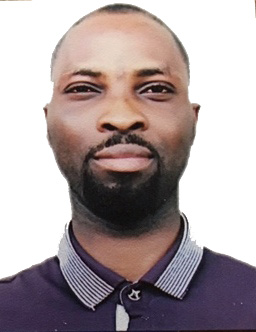 WAREHOUSE ASSISTANTCAREER OBJECTIVE:A multi- skilled, hardworking and efficient warehouse assistant with a proven track record,  ensuring the smooth functioning and running of all activities in the warehouse. Able to follow company operation procedures and work in a safety manner.WORK EXPERIENCE:Warehouse Assistant						(2018-2020)DIP 1, DubaiWorking as part of team in a busy distribution center,under the guidance and supervision of a warehouse supervisor. Involved in moving stock around manually and carrying out all orders effectively.Labeling goods correctly that has arrived at the warehouse.Preparing deliveries for the van drivers to take out to customers.Removing hazardous and expired products from the warehouse.Remarkable knowledge of operation of pallet jack, forklifts and other warehouse equipment.Storekeeper							(2017- 2018)Huqqa Restaurant and Coffee Shop					Dubai Mall, Dubai.Maintain receipts, records, and withdrawals of the stockroomReceive, unload, and shelve suppliesPerform other stock-related duties, including returning, packing, pricing, and labeling suppliesInspect deliveries for damage or discrepancies; report those to accounting for reimbursements and record keepingRotate stock and coordinate the disposal of surplusesEnsure adequate record keeping and manage all documentation to confirm proper stock levels and maintain inventory controlCoordinate the handling of freight, the movement of equipment, and necessary minor repairsSKILLS AND KNOWLEDGEProficient in computer appreciation, Microsoft Word, Corel Draw, Internet and maintenance of computer systems.Consistently offer safety, professional, friendly and efficient service.Ability to work with less or no supervisionExcellent communication skillEDUCATIONAL QUALIFICATIONDaystar Institute of Information Technology, Lagos 	2011- 2012Desktop PublishingLagos State Polytechnic,Ikorodu, Lagos State		2007 – 2010National Diploma in Banking & FinanceSanta Maria College, Mushin, Lagos State			1998 – 2004Senior Secondary School CertificateOgundimu Primary School, Ajuwon, Ogun State		1992 – 1998First School Leaving CertificateCONTACT:Email: elufidipe-398267@gulfjobseeker.com I am available for an interview online through this Zoom Link https://zoom.us/j/4532401292?pwd=SUlYVEdSeEpGaWN6ZndUaGEzK0FjUT09 